Информация об учебниках           В начальной школе работа ведется в пределах, обозначенных программой для общеобразовательных учреждений УМК «Enjoy English» - 1, «Enjoy English» - 2, в 5 - 6 классах «Enjoy English» - 3, авторов: М. З. Биболетовой, Н. В, Добрыниной и   Н.Н. Трубаневой. В 7 – 8 классах «Enjoy English» - 4, «Enjoy English» - 5, авторов: М. З. Биболетовой, Н.Н. Трубаневой. В 9 классе - «Enjoy English» - 9 авторов: М. З. Биболетовой, Н.Н. Трубаневой. В 10  классах работа  ведется по программе, составленной на основе федерального компонента государственного стандарта основного общего образования УМК  Enjoy English - 10: / М. 3. Биболетова,  Бабушис Е. Е., Снежко Н. Д.  В 11 классе - «Enjoy English» -11 Автор: Биболетова Мерем Забатовна, Бабушис Елена Евгеньевна, Снежко Надежда Дмитриевна. В профильном 11 классе, где углубленное изучение английского языка обучение ведется по УМК Афанасьевой О.В. , Михеевой И.В. , Языковой Н.В..        Учебно-методический комплект «Английский язык» авторов Н. Ю. Горячевой, Е. В. Насоновской и С. В. Ларькиной предназначен для учащихся 2х -4х  классов начальной школы (изучение иностранного языка со 2 класса 2 часа в неделю) и состоит из учебника, рабочей тетради, книги для учителя и аудиозаписей. Необходимость создания такого трехуровневого курса продиктована единой концепцией подхода к обучению всем предметам начальной школы по учебно-методическому комплекту «Планета знаний», который был разработан в соответствии с новым государственным стандартом начального общего образования (журнал «Вестник образования России», 2003 № 12). По этой программе обучение ведется в 3 «б» и 2 «а» классах.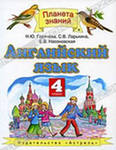 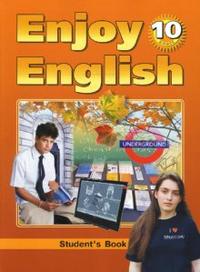 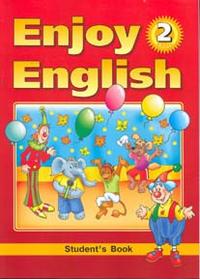 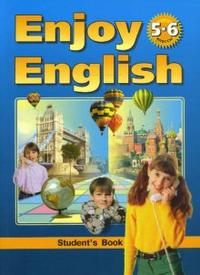 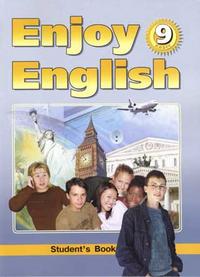 